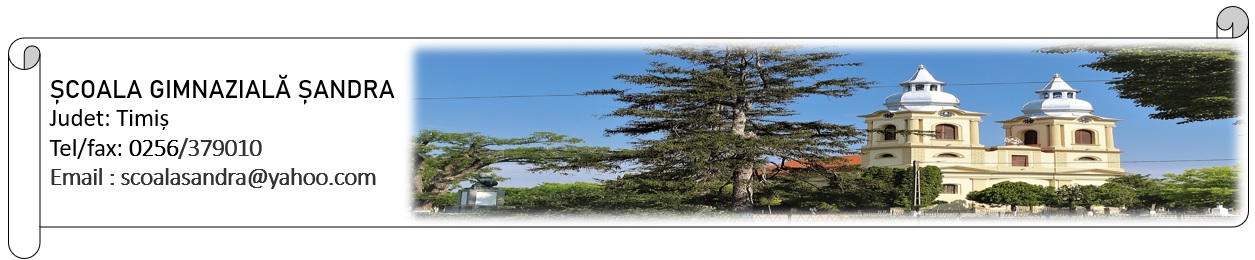 ZIUA PORȚILOR DESCHISELA GRĂDINIȚA P.P. ȘANDRA	Miercuri, 17 aprilie 2024, sunteți așteptați, de la mic la mare , să vizitați  grădinița noastră și să întâlniți personalul didactic care le va ghida copiilor , primii pași în parcursul lor  ca preșcolari.	Cu această ocazie  vei putea afla  raspunsurile la toate întrebările  tale la referitoare la modul în care se desfășoară activitățile la grupa mică.	 Vă așteptăm cu drag !                                     Director                              Prof. Baranyi Nicoleta Laura